Please join us!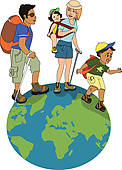 Next Session:  Tuesday, June 21, 2022 @ 9:30--10:30 am Topic:  Outdoor Summer Safety Presented by Gail Allard, RN, Public Health NurseTo Register:  E-mail phn@bangormaine.gov,  call 207-992-4554Or join here: https://us02web.zoom.us/j/83730799876?pwd=ZVRObE9GVmNValJPeWRBVGxYaTA4Zz09